Рассмотрев замечания прокуратуры города Сосновоборска на постановление администрации города от 12.03.2019 № 331 «Об утверждении административного регламента предоставления муниципальной услуги «Принятие решения об установлении, изменении и отмене муниципальных маршрутов регулярных перевозок пассажиров и багажа автомобильным транспортом в границах города Сосновоборска», в целях приведения правовых актов администрации города в соответствии с Федерального закона от 27.07.2010 № 210-ФЗ «Об организации предоставления государственных и муниципальных услуг», постановления администрации города Сосновоборска от 13.06.2012 № 863 «Об утверждении порядка разработки и утверждения административных регламентов предоставления муниципальных услуг», руководствуясь ст. ст. 26, 38 Устава города Сосновоборска,ПОСТАНОВЛЯЮ:1. Внести в постановление администрации города от 12.03.2019 № 331 «Об утверждении административного регламента предоставления муниципальной услуги «Принятие решения об установлении, изменении и отмене муниципальных маршрутов регулярных перевозок пассажиров и багажа автомобильным транспортом в границах города Сосновоборска» (далее – Постановление) следующие изменения:1.1. абзац «Федеральным законом от 02.05.2006 № 59-ФЗ «О порядке рассмотрения обращений граждан Российской Федерации» пункта 2.5 приложения к Постановлению исключить;1.2. пункт 5.10 приложения к Постановлению исключить.2. Настоящее постановление разместить на официальном сайте администрации города в информационно-телекоммуникационной сети Интернет.3. Настоящее постановление вступает в силу в день, следующий за днем его официального опубликования в городской газете «Рабочий».Глава города								     А.С. Кудрявцев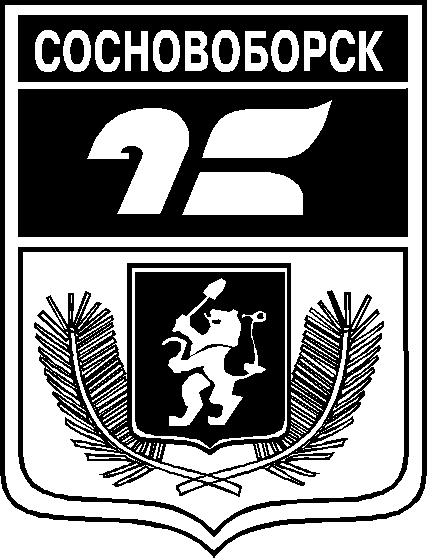 АДМИНИСТРАЦИЯ ГОРОДА СОСНОВОБОРСКАПОСТАНОВЛЕНИЕ______________ 2020                                                                                                    № _______АДМИНИСТРАЦИЯ ГОРОДА СОСНОВОБОРСКАПОСТАНОВЛЕНИЕ______________ 2020                                                                                                    № _______АДМИНИСТРАЦИЯ ГОРОДА СОСНОВОБОРСКАПОСТАНОВЛЕНИЕ______________ 2020                                                                                                    № _______О внесении изменений в постановление администрации города от 12.03.2019 № 331 «Об утверждении административного регламента предоставления муниципальной услуги «Принятие решения об установлении, изменении и отмене муниципальных маршрутов регулярных перевозок пассажиров и багажа автомобильным транспортом в границах города Сосновоборска»